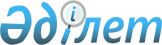 О внесении дополнения в приказ Председателя Агентства Республики Казахстан по регулированию естественных монополий и защите конкуренции от 6 июня 2003 года N 149-ОД "Об утверждении Правил закупок субъектами естественных монополий материальных, финансовых ресурсов и услуг, затраты на которые учитываются при формировании тарифов (цен, ставок сборов) на оказываемые ими услуги", зарегистрированный в Министерстве юстиции Республики Казахстан 20 июня 2003 года за N 2373
					
			Утративший силу
			
			
		
					Приказ Председателя Агентства Республики Казахстан по регулированию естественных монополий и защите конкуренции от 2 марта 2004 года № 99-ОД. Зарегистрирован в Министерстве юстиции Республики Казахстан 26 марта 2004 года № 2772. Утратил силу приказом и.о. Председателя Агентства Республики Казахстан по регулированию естественных монополий от 17 февраля 2012 года № 25-ОД

      Сноска. Утратил силу приказом и.о. Председателя Агентства РК по регулированию естественных монополий от 17.02.2012 № 25-ОД.      В соответствии с подпунктом 14)  пункта 11  и подпунктом 1)  пункта 20  Положения об Агентстве Республики Казахстан по регулированию естественных монополий и защите конкуренции, утвержденного Указом Президента Республики Казахстан от 20 июня 2003 года N 1141,  ПРИКАЗЫВАЮ: 

      1. Внести в  приказ  Председателя Агентства Республики Казахстан по регулированию естественных монополий и защите конкуренции от 6 июня 2003 года N 149-ОД "Об утверждении Правил закупок субъектами естественных монополий материальных, финансовых ресурсов и услуг, затраты на которые учитываются при формировании тарифов (цен, ставок сборов) на оказываемые ими услуги" (зарегистрирован в Министерстве юстиции Республики Казахстан 20 июня 2003 года за N 2373, опубликован в "Официальной газете" от 19 июля 2003 года N 29, внесены изменения и дополнения  приказом Агентства Республики Казахстан по регулированию естественных монополий и защите конкуренции от 12 декабря 2003 года N 321-ОД, опубликованы в "Официальной газете" от 24 января 2004 года N 4(161)) следующее дополнение:  

      в Правилах закупок субъектами естественных монополий материальных, финансовых ресурсов и услуг, затраты на которые учитываются при формировании тарифов (цен, ставок сборов) на оказываемые ими услуги, утвержденных указанным приказом, пункт 4-1 дополнить абзацем следующего содержания: 

      "Срок согласования уполномоченным органом внесений изменений и дополнений в перечень закупаемых субъектом естественной монополии материальных, финансовых ресурсов и услуг, затраты на которые учитываются при формировании тарифов (цен, ставок сборов) на оказываемые им услуги, не должен превышать пятнадцать дней.". 

 

      2. Юридическому департаменту Агентства Республики Казахстан по регулированию естественных монополий и защите конкуренции (Джолдыбаева Г.Т.) обеспечить в установленном законодательством порядке государственную регистрацию настоящего приказа в Министерстве юстиции Республики Казахстан. 

 

      3. Департаменту административной и территориальной работы Агентства Республики Казахстан по регулированию естественных монополий и защите конкуренции (Токарева М.А.) после государственной регистрации настоящего приказа в Министерстве юстиции Республики Казахстан:   

      1) обеспечить в установленном законодательством порядке его опубликование в официальных средствах массовой информации; 

      2) довести его до сведения структурных подразделений и территориальных органов Агентства Республики Казахстан по регулированию естественных монополий и защите конкуренции. 

 

      4. Контроль за исполнением настоящего приказа возложить на Заместителя Председателя Агентства Республики Казахстан по регулированию естественных монополий и защите конкуренции Мынбаева А.С. 

 

      5. Настоящий приказ вводится в действие со дня его государственной регистрации в Министерстве юстиции Республики Казахстан.        Председатель 
					© 2012. РГП на ПХВ «Институт законодательства и правовой информации Республики Казахстан» Министерства юстиции Республики Казахстан
				